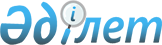 Об утверждении изменений в Правила установления корреспондентских отношений между Национальным Банком Республики Казахстан и банками второго уровня, а также организациями, осуществляющими отдельные виды банковских операций, утвержденные постановлением Правления Национального Банка Республики Казахстан от 28 марта 1999 года N 37
					
			Утративший силу
			
			
		
					Постановление Правления Национального Банка Республики Казахстан от 22 сентября 2000 года № 355 Зарегистрировано в Министерстве юстиции Республики Казахстан 27 октября 2000 года № 1274. Утратило силу постановлением Правления Национального Банка Республики Казахстан от 3 февраля 2014 года № 14      Сноска. Утратило силу постановлением Правления Национального Банка РК от 03.02.2014 № 14 (вводится в действие по истечении десяти календарных дней после дня его первого официального опубликования).

      В целях приведения нормативных правовых актов Национального Банка Республики Казахстан в соответствие с законодательными актами Республики Казахстан Правление Национального Банка Республики Казахстан постановляет: 

      1. Утвердить прилагаемые изменения в Правила установления корреспондентских отношений между Национальным Банком Республики Казахстан и банками второго уровня, а также организациями, осуществляющими отдельные виды банковских операций, утвержденные постановлением Правления Национального Банка Республики Казахстан от 28 марта 1999 года N 37 V990754_ , и ввести их в действие по истечении двухнедельного срока со дня государственной регистрации в Министерстве юстиции Республики Казахстан. 

      2. Управлению платежных систем (Мусаев Р.Н.): 

      1) совместно с Юридическим департаментом (Шарипов С.Б.) принять меры к государственной регистрации в Министерстве юстиции Республики Казахстан настоящего постановления и изменений в Правила установления корреспондентских отношений между Национальным Банком Республики Казахстан и банками второго уровня, а также организациями, осуществляющими отдельные виды банковских операций; 

      2) в двухнедельный срок со дня государственной регистрации в Министерстве юстиции Республики Казахстан довести настоящее постановление и изменения в Правила установления корреспондентских отношений между Национальным Банком Республики Казахстан и банками второго уровня, а также организациями, осуществляющими отдельные виды банковских операций до сведения заинтересованных подразделений центрального аппарата, территориальных филиалов Национального Банка Республики Казахстан и банков второго уровня. 

      3. Контроль за исполнением настоящего постановления возложить на заместителя Председателя Национального Банка Республики Казахстан Жангельдина Е.Т. 

 

     Председатель   Национального Банка

                                        Утверждены постановлением                                      Правления Национального Банка                                           Республики Казахстан                                      от 22 сентября 2000 года N 355 



 

           Изменения в Правила установления корреспондентских отношений 

        между Национальным Банком Республики Казахстан и банками второго 

         уровня, а также организациями, осуществляющими отдельные виды 

           банковских операций, утвержденные постановлением Правления 

       Национального Банка Республики Казахстан от 28 марта 1999 года N 37 



 

      В Правила установления корреспондентских отношений между Национальным Банком Республики Казахстан и банками второго уровня, а также организациями, осуществляющими отдельные виды банковских операций, утвержденные постановлением Правления Национального Банка Республики Казахстан от 28 марта 1999 года N 37 V990754_ , внести следующие изменения: 

      1. Первый абзац пункта 7 изложить в следующей редакции: 

      "7. После принятия документов в соответствии с пунктом 6 настоящих Правил, Национальный Банк заключает с банком договор корреспондентского счета, присваивает ему банковский идентификационный код и индивидуальный идентификационный код, которые регистрируются в специальной книге. Для заключения договора корреспондентского счета с организациями, осуществляющими отдельные виды банковских операций, кроме документов, указанных в пункте 6, необходимо постановление Правления Национального Банка Республики Казахстан об открытии корреспондентского счета.".     2. В первом абзаце пункта 26:     слово "и других" исключить;     последнее предложение исключить.     3. Пункт 53 изложить в следующей редакции:     "53. Оригинал чека подшивается в документы дня филиала Национального Банка.".     Председатель  Национального Банка(Специалисты: Склярова И.В.,              Умбетова А.М.)   
					© 2012. РГП на ПХВ «Институт законодательства и правовой информации Республики Казахстан» Министерства юстиции Республики Казахстан
				